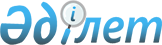 О выделении средств из резерва Правительства Республики КазахстанПостановление Правительства Республики Казахстан от 22 октября 2007 года N 980



      В соответствии с 
 Законом 
 Республики Казахстан от 8 декабря 2006 года "О республиканском бюджете на 2007 год", 
 постановлением 
 Правительства Республики Казахстан от 20 марта 2007 года N 225 "Об утверждении Правил исполнения республиканского и местных бюджетов" Правительство Республики Казахстан 

ПОСТАНОВЛЯЕТ

:




      1. Выделить Министерству иностранных дел Республики Казахстан из резерва Правительства Республики Казахстан, предусмотренного в республиканском бюджете на 2007 год, на неотложные затраты, денежные средства в сумме, эквивалентной 115400 (сто пятнадцать тысяч четыреста) евро по курсу, установленному Национальным Банком Республики Казахстан на день выдачи, на оплату чартерного авиарейса по маршруту Прага - Алматы, для доставки тела Чрезвычайного и Полномочного Посла Республики Казахстан в Чешской Республике Шарипа Омарова.




      2. Министерству финансов Республики Казахстан осуществить контроль за целевым использованием выделенных средств.




      3. Настоящее постановление вводится в действие со дня подписания.

      

Премьер-Министр




      

Республики Kaзахстан


					© 2012. РГП на ПХВ «Институт законодательства и правовой информации Республики Казахстан» Министерства юстиции Республики Казахстан
				